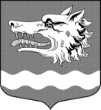 Администрация муниципального образования Раздольевское сельское поселение муниципального образования Приозерский муниципальный район Ленинградской областиРАСПОРЯЖЕНИЕ16 апреля 2020 года                                                                                      № 31            В связи с наделением областным законом Ленинградской области от 02.07.2003 года № 47-оз «Об административных правонарушениях (в редакции областных законов Ленинградской области от 11.04.2016 года № 18-оз, от 11.04.2016 года № 19-03) должностных лиц органов местного самоуправления полномочиями по составлению протоколов об административных правонарушениях, предусмотренных настоящим областным законом:Возложить обязанности по составлению административных протоколов об административных правонарушениях:по ст. 2.2.; 2.3.; 2.6.; 2.10.; 4.2. – на заместителя главы администрации Сапрыгину Анну Сергеевнупо ст. 3.3. – на ведущего специалиста администрации Ермолину Наталью Александровну.2.   Распоряжение № 60 от 10 октября 2018 года считать утратившим силу.Глава администрации МОРаздольевское сельское поселение                                             В.В. СтецюкИсп.: А.С. Сапрыгина66-718Разослано: дело – 3, прокуратура-1О возложении обязанностей по составлению протоколов об административных правонарушениях